AMBITO TERRITORIALE SOCIALE di LECCEScheda di Partecipazione Incontro in modalità a distanza per condividere la definizione del Piano Operativo per l’attuazione di Azioni di supporto specialistico da realizzare in collaborazione con soggetti del Terzo Settore al fine di qualificare la fase di presa in carico dei destinatari del ReD 3.0 II Ed Il/ La sottoscritto/a _________________________________________ nato/a a ________________________ il ____________________, residente a _______________________ alla via ___________________________ n. _________, in qualità di Rappresentante Legale dell’Ente/Organizzazione ____________________________________________, operante nell’ambito ___________________________________________(indicare settore di attività), con sede legale nel Comune di _____________________ (Prov.) in via ____________________________________ n. ______ e sede operativa nel Comune di _____________________ (Prov.) in via ____________________________________ n. ______,  con C.F./P.IVA ____________________________________ tel _______________________ e-mail ___________________________________, pec ________________________________________________ Manifesta l’interesse a partecipareall’Incontro per condividere la definizione del Piano Operativo per l’attuazione di Azioni di supporto specialistico da realizzare in collaborazione con soggetti del Terzo Settore al fine di qualificare la fase di presa in carico dei destinatari del ReD 3.0 II Ed, che si terrà in modalità a distanza a mezzo della Piattaforma Google Meet in data 21 dicembre 2021 alle ore10,00,ed a tal fine indica il/la Sig./ra__________________________________________(nominativo del referente che prenderà parte alla concertazione) ed il seguente indirizzo  email____________________________ dove inviare il link per partecipare alla riunione nel giorno e all'ora specificati.DICHIARA, infine di essere informato che i dati personali saranno trattati, anche in forma aggregata, con o senza l’ausilio di strumenti informatici nel rispetto sia del d.lgs. n. 196/2003 e s.m.i. sia del Regolamento UE 679/2016, nell’ambito del procedimento per il quale la presente dichiarazione viene resa e rilascia, ed a tali fini, autorizza al trattamento dei predetti dati.LUOGO E DATA,_______________________					FIRMA							                   __ ___________________________________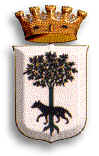 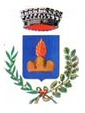 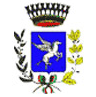 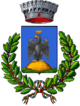 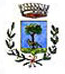 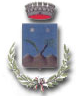 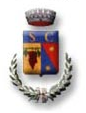 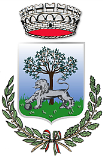 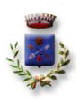 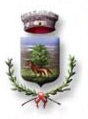 LECCE (capofila)ARNESANOCAVALLINOLEQUILELIZZANELLOMONTERONI DI LECCESAN CESARIODI LECCESAN DONATO DI LECCESAN PIETRO IN LAMASURBO